Liebe Mädchen und junge Frauen! 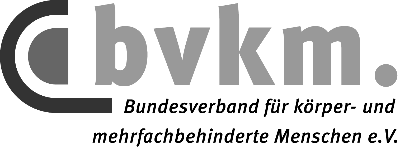 Das Thema der nächsten Mimmi lautet:      „Reisen“In dieser Ausgabe der Mimmi wollen wir Eure besten Geschichten und Erlebnisse rund um das Reisen erfahren. Ihr könnt den Fragebogen beantworten oder einen eigenen Artikel schreiben. Toll wäre, wenn Ihr uns auch ein Bild von Euch mitschickt. Name:      E-Mail/Telefon:      Adresse (optional):       Ich bin damit ein verstanden, dass das Bild von mir für die Mimmi und ggf. zur Bewerbung der Zeitschrift verwendet wird.Hier unsere Fragen:Welche Art von Reise findest Du gut? Städtereise in die Natur Reisen, bei denen ich etwas lerne Ich mache gerne kurze Reisen am Wochenende. Ich mache gerne längere Reisen. Ich mag sowohl kurze als auch lange Reisen. innerhalb von Deutschland ins Ausland allein in der GruppeErzähle uns etwas über Deine bisher schönsten Reise:Wohin bist Du gereist?Mit wem bist Du verreist?Was habt Ihr vor Ort gemacht?Was fandest Du an der Reise besonders gut?Was darf auf keiner Reise fehlen, gibt es einen Gegenstand, den Du immer mitnimmst?Was ist Dein liebstes Reise-Proviant?Hast Du schon mal jemanden im Urlaub kennengelernt, zu dem Du heute noch Kontakt hast? Wenn ja: Erzähl doch mal von dem Kennenlernen und wie Ihr Kontakt haltet.Was für eine Reise würdest Du in Zukunft gerne machen?Wo würdest Du hinreisen und warum dorthin?Mit wem würdest Du die Reise gerne unternehmen?Was macht Dir das Reisen schwer? Was könnte besser sein, damit Du gut reisen kannst?Hast Du Reise-Tipps für andere Menschen mit Behinderung? Wo kann man z.B. toll barrierefrei Urlaub machen? Wie lässt sich Reise-Assistenz gut regeln? Welchen Anbieter für barrierefreies Reisen kannst Du empfehlen?Könntest Du Dir vorstellen für längere Zeit ins Ausland zu gehen, zum Beispiel für einen Freiwilligendienst?Stell Dir vor, Du würdest ein Jahr lang verreisen. Was vermisst Du am meisten, wenn Du an Zuhause denkst?Sendet die Antworten auf dem Fragebogen oder Euren Beitrag bis 31. März 2023 einfach per Mail oder Post an die Redaktion der Mimmi. Ihr habt noch Fragen? Dann meldet Euch gerne.Kontaktadresse:E-Mail:	mimmi@bvkm.de			Post:	bvkm – Redaktion Mimmi
							Brehmstr. 5-7
							40239 DüsseldorfHerzliche Grüße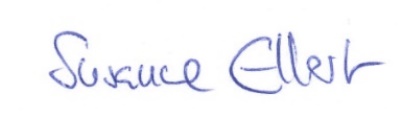 Eure Susanne Ellert